Name _______________________________________________    Admission No. ____________Class____									Candidate’s signature ___________									Date _________________________121/1 MATHEMATICS PAPER 1 2 ½ HOURS KENYA HIGH EXAMINTIONS 2021Pre-Kenya Certificate of Secondary EducationMATHEMATICSPAPER 12 ½ HOURSInstructions toCandidates1. 	Write your name, Admission number and class in the spaces provided.2.	Sign and write date of the examination in the spaces provided.3. 	The paper contains TWO sections: Section I and II 4. 	Answer ALL questions in section I and STRICTLY ANY FIVE questions from section II.5. 	All working and answers must be written on the question paper in the spaces provided below each question. 6. 	Show all the steps in your calculations, giving your answers at each stage in the spaces below each question. 7. 	Marks may be awarded for correct working even if the answer is wrong. 8. 	Non-programmable silent electronic calculators and KNEC Mathematical tables may be used except where stated otherwise.For Examiner’s use only Section I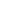 Section II 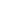 121/1Mathematics Paper1This paper consists of 15 printed pages. Candidates should check to ensure that all pages are printed as indicated and no questions are missing.Section I(50 Marks): Answer ALL questions in the section in the space provided.Evaluate								(2 Marks)Mr. Owino spends of his salary on school fees. He spendsof the remainder on food and a fifth of what is left on transport. He saves the balance. In certain month he saved Sh. 3400. What was his salary?												(3 marks)Simplify:												(3 Marks)Find x if+ 1 = 28										(2 Marks)The circle below whose area is 18.05cm2 circumscribes triangle ABC where AB = 6.3cm, BC = 5.7cm and AC = 4.2cm. Find the area of the shaded part.						(4 Marks)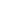 A salesman gets a commission of 2.4% on sales up to Sh. 100,000. He gets additional commission of 1.5% on sales above this. Calculate the commission he gets for sales worth Sh. 280,000.	(3 Marks)A rectangle whose area is 96m2 is such that its length is 4metres longer than its width.FindIt dimensions											(2 Marks)Its perimeter											(1 Mark)Give sin (90 – a) = find without using trigonometric tables the value of cos a .		(2 Marks)In triangle ABC below, AC = BC, AB is parallel to DE, AB = 15cm, DE = 7.5cm and BE = 6cm.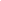 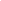 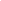 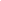 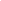 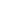 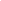 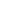 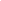 CalculateLength CE											(2 Marks)Area of quadrilateral ABED.									(2 Marks)A measuring cylinder of base radius 5cm contains water whose level reads 6cm high. A spherical object is immersed in the water and the new level reads 10cm. Calculate the radius of the spherical object	(3 Marks)Using a ruler and pair of compasses only, construct triangle ABC in which AB = 6cm, BC = 8cm and angle ABC = 450. Drop a perpendicular from A to BC to meet line BC at M. Measure AM and AC.														(4 Marks)In a book store, books packed in cartons are arranged in rows such that there are 50 cartons in the first row, 48 cartons in the next row, 46 in the next and so on. How many cartons will there be in the 8th row?						(2 Marks)If there are 20 rows in total, find the total number of cartons in the book store.		(2 Marks)Draw the net of the solid below and calculate the total surface area of its faces.			(3 Marks)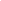 Town X is 20km in a bearing of 0600 from Y, and Z is 30km in the direction 1500 from Y. Using the scale 1cm represents 5km, find by scale drawing:the bearing of Y from Z.									(2 Marks)the distance of X from Z.									(2 Marks )Solve for x in  - 18 x  = 40									(3 Marks)Oketch sells his car to Jane and makes a profit of 20%. Jane sells the same to Issa at Sh.180, 000, making a loss of 10%. Determine the price at which Oketch bought the car.			(3 Marks)Section II (50 Marks):Answer ANY five questions in this section in the spaces provided.The distance between towns A and B is 360km. A minibus left town A at 8.15 a.m. and traveled towards town B at an average speed of 90km/hr. A matatu left town B two and a third hours later on the same day and travelled towards A at average speed of 110km/hr.(i) At what time did the two vehicles meet?							(4 Marks)(ii) How far from A did the two vehicles meet?						(2 Marks)A motorist started from his home at 10.30 a.m. on the same day as the matatu and travelled at an average speed of 100km/h. He arrive at B at the same time as the minibus. Calculate the distance from A to his house.										(4 Marks)Karis owns a farm that is triangular in shape as shown below.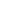 Calculate the size of angle BAC 								(2 Marks)Find the area of the farm in hectares								(3 Marks)Karis wishes to irrigate his farm using a sprinkler machine situated in the farm such that it is equidistant from points A, B and C.(i) Calculate the distance of the sprinkler from point C.					(2 Marks)(ii) The sprinkler rotates in a circular motion so that the maximum point reached by the water jets is the vertices A, B and C. Calculate the area outside his farm that will be irrigated.		(3 Marks) A ship leaves port M and sails on a bearing of 0500 heading towards island L. Two Navy destroyers sail from a naval base N to intercept the ship. Destroyer A sails such that it covers the shortest distance possible. Destroyer B sails on a bearing of 200 to L. The bearing of N from M is 1000 and distance NM = 300KM. Using a scale of 1cm to represent 50km, determine:-(i) the positions of M, N and L.									(3 Marks)(ii) the distance travelled by destroyer A 								(3 Marks)(iii) the distance travelled by destroyer B.							(2 Marks)(iv) the bearing of N from L.									(2 Marks)A number of people agreed to contribute equally to buy books worth KSh. 1200 for a school library. Five people pulled out and so the others agreed to contribute an extra Shs. 10 each. Their contributions enabled them to buy books worth Shs. 200 more than they originally expected.If the original numbers of people was x, write an expression of how much each was originally to contribute.											(1 Mark)Write down two expressions of how much each contributed after the five people pulled out. (2 Marks)Calculate the number of people who made the contribution.					(5 Marks)Calculate how much each contributed.							(2 Marks)Using a ruler and a pair of compasses only, draw a parallelogram ABCD, such that angle DAB = 750. Length AB = 6.0cm and BC = 4.0cm.From point D, drop a perpendicular to meet line AB at N.														(7 Marks)(i) Measure length DN										(1 Mark)(ii) Find the area of the parallelogram.								(2 Marks)The following measurements were recorded in a field book of a farm in metres (xy = 400m)Using a scale of 1cm representing 4000cm, draw an accurate map of the farm.		(3 Marks)If the farm is on sale at Kshs. 80,000.00 per hectare, find how much it costs.		(7 Marks)The table shows marks obtained by 100 candidates at Goseta Secondary School in Biology examination.Determine the value of x									(2 Marks)State the modal class										(1 Mark)Calculate the median mark									(2 Marks)Calculate the mean mark									(5 Marks)In the diagram below, two circles, centres A and C and radii 7cm and 24cm respectively intersect at B and D. AC = 25cm.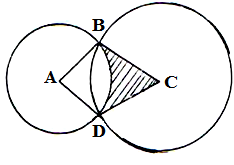 Show that angle ABC = 900.									(3 Marks)Calculate (i) the size of obtuse angle BAD								(3 Marks)(ii) the area of the shaded part									(4 Marks)12345678910111213141516TOTAL171819202122232425            TOTAL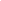 C60B100A120Y40034030024022014080x120D100E160FMarks15-2425-3435-4445-5455-6465-7475-8485-94Frequency6142414x1064